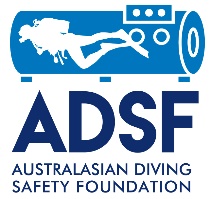 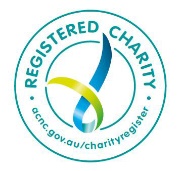 AUSTRALIASIAN DIVING SAFETY FOUNDATIONDECOMPRESSION ILLNESS BOOK PROMOTIONYes, I would like to participate in this diving safety initiative.Please send me _______ (up to 15) complimentary copies of the Decompression Illness to give to my club members/customers. These will be not be sold. My details are:NAME:CLUB/BUSINESS NAME:ADDRESS:TEL:EMAIL:Email the completed form to johnl@adsf.org.au